 ** Indicates voting item and open for public comment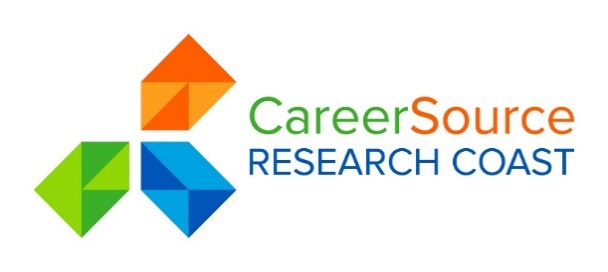 YOUTH COUNCIL AGENDADate:	Tuesday, April 3, 2018Time:	8:00 A.M.Place:	CareerSource Research Coast584 NW University Blvd., Suite 100Port St. Lucie, Florida 34986772-335-3030
https://www3.gotomeeting.com/join/388212486Dial 1 877 309 2070 
Access Code: 388-212-486YOUTH COUNCIL AGENDADate:	Tuesday, April 3, 2018Time:	8:00 A.M.Place:	CareerSource Research Coast584 NW University Blvd., Suite 100Port St. Lucie, Florida 34986772-335-3030
https://www3.gotomeeting.com/join/388212486Dial 1 877 309 2070 
Access Code: 388-212-486YOUTH COUNCIL AGENDADate:	Tuesday, April 3, 2018Time:	8:00 A.M.Place:	CareerSource Research Coast584 NW University Blvd., Suite 100Port St. Lucie, Florida 34986772-335-3030
https://www3.gotomeeting.com/join/388212486Dial 1 877 309 2070 
Access Code: 388-212-4861.Welcome, Attendance & Pledge of Allegiance 2.3.4.     5.INFORMATION ONLY   INFORMATION ONLY   INFORMATION ONLY   6.7.Set Agenda Items for next Youth Council Meeting – June 5, 20188.Adjournment